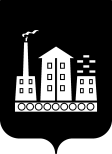 АДМИНИСТРАЦИЯ ГОРОДСКОГО ОКРУГА СПАССК-ДАЛЬНИЙ ПОСТАНОВЛЕНИЕ16 марта 2023 г.г. Спасск-Дальний, Приморского края№  387-паОб утверждении административного регламента предоставления муниципальной услуги «Предоставление разрешения на осуществление земляных работ» В соответствии с Федеральным законом от 06 октября 2003 года № 131-ФЗ «Об общих принципах организации местного самоуправления в Российской Федерации», Федеральным законом от 27 июля 2010 года № 210-ФЗ «Об организации предоставления государственных и муниципальных услуг», во исполнение подпункта «д» пункта 2 Указа Президента Российской Федерации от 21 июля 2020 года № 474 «О национальных целях развития Российской Федерации на период до 2030 года» по увеличению доли массовых социально значимых услуг, доступных в электронном виде, до 95 %, в целях реализации плана перевода массовых социально значимых услуг (сервисов) в электронный формат, утвержденного протоколом президиума Правительственной комиссии по цифровому развитию, использованию информационных технологий для улучшения качества жизни и условий ведения предпринимательской деятельности в соответствии с типовым административным регламентом, Администрация городского округа Спасск-Дальний ПОСТАНОВЛЯЕТ: 1. Утвердить административный регламент предоставления муниципальной услуги «Предоставление разрешения на осуществление земляных работ»  (прилагается).2. Признать утратившими силу постановления Администрации городского округа Спасск-Дальний от 24 октября 2019 года № 447-па «Об утверждении административного регламента предоставления муниципальной услуги «Выдача разрешения (ордера) на проведение земляных работ».3. Административному управлению Администрации городского округа Спасск-Дальний (Моняк) опубликовать настоящее постановление в печатных средствах массовой информации и разместить  на официальном сайте правовой информации городского округа Спасск-Дальний.4. Контроль  за  исполнением  настоящего  постановления  возложить  на начальника управления земельных, имущественных отношений и градостроительства Администрации городского округа Спасск-Дальний Петик И.Б.Глава городского округа Спасск-Дальний                                         О.А.МитрофановУТВЕРЖДЕНпостановлением Администрациигородского округа Спасск-Дальний                                                                                                     от  16.03.2023  № 387-па                         АДМИНИСТРАТИВНЫЙ РЕГЛАМЕНТ ПРЕДОСТАВЛЕНИЯ МУНИЦИПАЛЬНОЙ УСЛУГИ«ПРЕДОСТАВЛЕНИЕ РАЗРЕШЕНИЯ НА ОСУЩЕСТВЛЕНИЕ ЗЕМЛЯНЫХ РАБОТ» I. ОБЩИЕ ПОЛОЖЕНИЯ1.Предмет регулирования административного регламентаАдминистративный регламент предоставления муниципальной услуги «Предоставление разрешения на осуществление земляных работ» регулирует отношения, возникающие в связи с предоставлением муниципальной услуги на территории городского округа Спасск-Дальний (далее – Административный регламент, Муниципальная услуга) Администрацией городского округа Спасск-Дальний (далее – Администрация).Административный регламент устанавливает стандарт предоставления Муниципальной услуги, состав, последовательность и сроки выполнения административныхпроцедур по предоставлению Муниципальной услуги, требования к порядку их выполнения, в том числе особенности выполнения административных процедур в электронной форме, а также особенности выполнения административных процедур в многофункциональных центрах предоставления Муниципальных услуг (далее - МФЦ), формы контроля за предоставлением Муниципальной услуги, досудебный (внесудебный) порядок обжалования решений и действий (бездействий) Администрации городского округа Спасск-Дальний, должностных лиц Администрации городского округа Спасск-Дальний, работников МФЦ.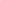 Проведение любых видов земляных работ без оформления разрешения на осуществление земляных работ (далее — Разрешение) запрещается, за исключением случаев, когда указанные работы осуществляются на основании документов, выданных в соответствии с федеральным законодательством.Получение разрешения на право производства земляных работ обязательно, в том числе, при производстве следующих работ, требующих проведения земляных работ:1.4.1. строительство, реконструкция объектов капитального строительства, за исключением случаев, когда указанные работы осуществляются на основании разрешения на строительство;1.4.2. строительство, реконструкция сетей инженерно-технического обеспечения за исключением случаев, когда указанные работы осуществляются на основании разрешения на строительство;1.4.3. инженерные изыскания;1.4.4. капитальный, текущий ремонт зданий, строений сооружений, сетей инженерно-технического обеспечения, объектов дорожного хозяйства, за исключением текущего ремонта дорог и тротуаров без изменения профиля и планировки дорог;1.4.5. размещение и установка объектов, в том числе некапитальных объектов, на землях или земельных участках, находящихся в государственной или муниципальной собственности, размещение которых может осуществляться без предоставления земельных участков и установления сервитутов, а также установка опор, информационных и рекламных конструкций, использование земель или земельного участка, находящихся в государственной или муниципальной собственности, в целях проведения инженерных изысканий либо капитального или текущего ремонта линейного объекта на срок не более одного года; строительства временных или вспомогательных сооружений (включая ограждения, бытовки, навесы), складирования строительных и иных материалов, техники для обеспечения строительства, реконструкции линейных объектов федерального, регионального или местного значения на срок их строительства, реконструкции;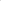 1.4.6. аварийно-восстановительный ремонт, в том числе сетей инженерно-технического обеспечения, сооружений;1.4.7. снос зданий и сооружений, ликвидация сетей инженерно-технического обеспечения за исключением случаев, когда указанные работы осуществляются на основании разрешения на строительство;1.4.8. проведение работ по сохранению объектов культурного наследия (в том числе, проведение археологических полевых работ);1.4.9. благоустройство — комплекс мероприятий по созданию и развитию, в том числе по проектированию, объектов благоустройства, направленный на обеспечение и повышение комфортности и безопасности условий жизнедеятельности граждан, улучшение состояния и эстетического восприятия территории, (далее — благоустройство) и вертикальная планировка территорий, за исключением работ по посадке деревьев, кустарников, благоустройства газонов.2. 	Лица, имеющие право на получение Муниципальной услуги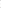 2.1. Заявители, имеющие право на получение услуги, являются физические лица, в том числе зарегистрированные в качестве индивидуальных предпринимателей, или юридические лица (далее – заявитель).2.2. С заявлением вправе обратиться представитель заявителя, действующий в силу полномочий, основанных на оформленной в установленном законодательством Российской Федерации порядке доверенности, на основании федерального закона либо на основании акта, уполномоченного на то государственного органа или органа местного самоуправления (далее — представитель заявителя).3. Требования к порядку информирования о предоставлении Муниципальной услуги Прием Заявителей по вопросу предоставления Муниципальной услуги осуществляется в соответствии с организационно-распорядительным документом Администрации городского округа Спасск-Дальний, ответственной за предоставление Муниципальной услуги.На официальном сайте Администрации городского округа Спасск-Дальний (http://www.spasskd.ru), в информационно-коммуникационной сети «Интернет» (далее - сеть Интернет), ЕПГУ— федеральная государственная информационная система «Единый портал государственных и муниципальных услуг (функций)» расположенная в сети Интернет по адресу www.gosuslugi.ru (далее — ЕПГУ) обязательному размещению подлежит следующая справочная информация: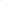 - местонахождение и график работы Администрации городского округа Спасск-Дальний, ее структурных подразделений, предоставляющих Муниципальную услугу;- справочные телефоны структурных подразделений Администрации городского округа Спасск-Дальний, участвующих в предоставлении Муниципальной услуги, в том числе номер телефона авто информатора;- адреса официального сайта, а также электронной почты и (или) формы обратной связи Администрации городского округа Спасск-Дальний в сети «Интернет».Информирование Заявителей по вопросам предоставления Муниципальной услуги осуществляется:а) на сайте Администрации городского округа Спасск-Дальний, ЕПГУ путем размещения соответствующей информации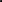 б) должностным лицом Администрации городского округа Спасск-Дальний, ответственным за предоставление Муниципальной услуги, при непосредственном обращении Заявителя в Администрацию;в) путем публикации информационных материалов в средствах массовой информации;г) путем размещения брошюр, буклетов и других печатных материалов в помещениях Администрации городского округа Спасск-Дальний, предназначенных для приема Заявителей, а также иных организаций всех форм собственности по согласованию с указанными организациями, в том числе в МФЦ;д) посредством телефонной и факсимильной связи;е) посредством ответов на письменные и устные обращения Заявителей по вопросу предоставления Муниципальной услуги.3.4. На ЕПГУ и официальном  сайте Администрации городского округа Спасск-Дальний, в целях информирования Заявителей по вопросам предоставления Муниципальной услуги, размещается следующая информация:а) исчерпывающий и конкретный перечень документов, необходимых для предоставления Муниципальной услуги, требования к оформлению указанных документов, а также перечень документов, которые Заявитель вправе представить по собственной инициативе;б) перечень лиц, имеющих право на получение Муниципальной услуги;в) срок предоставления Муниципальной услуги;г) результаты предоставления Муниципальной услуги, порядок представления документа, являющегося результатом предоставления Муниципальной услуги;д) исчерпывающий перечень оснований для приостановления или отказа в предоставлении Муниципальной услуги;е) информация о праве на досудебное (внесудебное) обжалование действий (бездействия) и решений, принятых (осуществляемых) в ходе предоставления Муниципальной услуги;ж) формы заявлений (уведомлений, сообщений), используемые при предоставлении Муниципальной услуги.3.5. Информация на ЕПГУ и официальном сайте Администрации городского округа Спасск-Дальний о порядке и сроках предоставления Муниципальной услуги предоставляется бесплатно.3.6. На сайте Администрации городского округа Спасск-Дальний дополнительно размещаются:а) полные наименования и почтовые адреса Администрации городского округа Спасск-Дальний, непосредственно предоставляющей Муниципальную услугу;б) номера телефонов авто информаторов (при наличии), справочные номера телефонов структурных подразделений Администрации городского округа Спасск-Дальний, непосредственно предоставляющих Муниципальную услугу;в) режим работы Администрации городского округа Спасск-Дальний;г) график работы подразделения, непосредственно предоставляющего Муниципальную услугу;д) выдержки из нормативных правовых актов, содержащих нормы, регулирующие деятельность Администрации по предоставлению Муниципальной услуги;е) перечень лиц, имеющих право на получение Муниципальной услуги; ж) формы заявлений (уведомлений, сообщений), используемые при предоставлении Муниципальной услуги, образцы и инструкции по заполнению;з) порядок и способы предварительной записи на получение Муниципальной услуги;и) текст Административного регламента с приложениями;к) краткое описание порядка предоставления Муниципальной услуги;л) порядок обжалования решений, действий или бездействия должностных лиц Администрации городского округа Спасск-Дальний, предоставляющих Муниципальную услугу.м) информация о возможности участия Заявителей в оценке качества предоставления Муниципальной услуги, в том числе в оценке эффективности деятельности руководителя Администрации городского округа Спасск-Дальний, а также справочно-информационные материалы, содержащие сведения о порядке и способах проведения оценки.3.7. При информировании о порядке предоставления Муниципальной услуги по телефону должностное лицо Администрации городского округа Спасск-Дальний, приняв вызов по телефону, представляется: называет фамилию, имя, отчество (при наличии), должность, наименование структурного подразделения Администрации городского округа Спасск-Дальний.Должностное лицо Администрации городского округа Спасск-Дальний обязано сообщить Заявителю график приема, точный почтовый адрес Администрации городского округа Спасск-Дальний, способ проезда к нему, способы предварительной записи для личного приема, требования к письменному обращению.Информирование по телефону о порядке предоставления Муниципальной услуги осуществляется в соответствии с графиком работы Администрации городского округа Спасск-Дальний.Во время разговора должностные лица Администрации городского округа Спасск-Дальний произносят слова четко и не прерывают разговор по причине поступления другого звонка.При невозможности ответить на поставленные Заявителем вопросы, телефонный звонок переадресовывается (переводится) на другое должностное лицо Администрации городского округа Спасск-Дальний, либо обратившемуся сообщается номер телефона, по которому можно получить необходимую информацию.3.8. При ответах на телефонные звонки и устные обращения по вопросам к порядку предоставления Муниципальной услуги должностным лицом Администрации городского округа Спасск-Дальний обратившемуся сообщается следующая информация:а) о перечне лиц, имеющих право на получение Муниципальной услуги;б) о нормативных правовых актах, регулирующих вопросы предоставления Муниципальной услуги (наименование, дата и номер принятия нормативного правового акта);в) о перечне документов, необходимых для получения Муниципальной услуги;г) о сроках предоставления Муниципальной услуги;д) об основаниях для приостановления Муниципальной услуги;ж) об основаниях для отказа в предоставлении Муниципальной услуги;е) о месте размещения на ЕПГУ, сайте Администрации городского округа Спасск-Дальний информации по вопросам предоставления Муниципальной услуги.3.9. Информирование о порядке предоставления Муниципальной услуги осуществляется также по единому номеру телефона Контактного центра.3.10. Администрация городского округа Спасск-Дальний разрабатывает информационные материалы по порядку предоставления Муниципальной услуги - памятки, инструкции, брошюры, макеты и размещает на ЕПГУ, сайте Администрации городского округа Спасск-Дальний, передает в МФЦ.Администрация городского округа Спасск-Дальний обеспечивает своевременную актуализацию указанных информационных материалов на ЕПГУ, сайте Администрации городского округа Спасск-Дальний и контролирует их наличие и актуальность в МФЦ.3.11. Состав информации о порядке предоставления Муниципальной услуги, размещаемой в МФЦ соответствует региональному стандарту организации деятельности многофункциональных центров предоставления государственных и муниципальных услуг.3.12. Доступ к информации о сроках и порядке предоставления Муниципальной услуги осуществляется без выполнения Заявителем каких-либо требований, в том числе без использования программного обеспечения, установка которого на технические средства Заявителя требует заключения лицензионного или иного соглашения с правообладателем программного обеспечения, предусматривающего взимание платы, регистрацию или авторизацию Заявителя, или предоставление им персональных данных.3.13. Консультирование по вопросам предоставления Муниципальной услуги должностными лицами Администрации городского округа Спасск-Дальний осуществляется бесплатно.II.	СТАНДАРТ ПРЕДОСТАВЛЕНИЯМУНИЦИПАЛЬНОЙ УСЛУГИ4. Наименование Муниципальной услуги4.1. Муниципальная услуга «Предоставление разрешения на осуществление земляных работ» (далее - муниципальная услуга).4.2. В зависимости от цели получения муниципальной услуги заявитель обращается в уполномоченный орган с заявлением:а) о предоставлении разрешения на производство земляных работ на территории городского округа Спасск-Дальний по форме согласно приложению № 1 к настоящему административному регламенту;б) о предоставлении разрешения на проведение земляных работ в связи с аварийно-восстановительными работами на территории городского округа Спасск-Дальний по форме согласно приложению № 2 к настоящему административному регламенту.Наименование органа, предоставляющего Муниципальную услугуОрганом, ответственным за предоставление Муниципальной услуги, является Администрация городского округа Спасск-дальний в лице отдела архитектуры управления земельных, имущественных отношений и градостроительства (далее – уполномоченный орган).Уполномоченный орган обеспечивает предоставление Муниципальной услуги через МФЦ или в электронной форме посредством ЕПГУ, также в иных формах, по выбору Заявителя, в соответствии с Федеральным законом от 27.07.2010 № 210-ФЗ «Об организации предоставления государственных и муниципальных услуг».Порядок обеспечения личного приема Заявителей в уполномоченный орган устанавливается организационно-распорядительным документом Администрации городского округа Спасск-Дальний.Уполномоченному органу запрещено требовать от Заявителя осуществления действий, в том числе согласований, необходимых для получения Муниципальной услуги и связанных с обращением в иные государственные органы или органы местного самоуправления, участвующие в предоставлении муниципальных услуг организации, за исключением получения услуг включенных в перечень услуг, которые являются необходимыми и обязательными для предоставления органами местного самоуправления муниципальных услуг и предоставляются организациями, участвующими в предоставлении государственных услуг, утвержденным нормативным правовым актом представительного органа местного самоуправления.В целях предоставления Муниципальной услуги уполномоченный орган взаимодействует сФедеральной службой государственной регистрации, кадастра и картографии.6. Результат предоставления Муниципальной услуги6.1. Заявитель обращается в уполномоченный орган с Заявлением о предоставлении Муниципальной услуги в случаях, указанных в пункте 1.4, с целью:6.1.1. получения разрешения на производство земляных работ на территории городского округа Спасск-Дальний;6.1.2. получения разрешения на производство земляных работ в связи с аварийно-восстановительными работами на территории городского округа Спасск-Дальний;6.1.3. продления разрешения на право производства земляных работ на территории городского округа Спасск-Дальний;6.1.4. закрытия разрешения на право производства земляных работ на территории на территории городского округа Спасск-Дальний.6.2. Результатом предоставления Муниципальной услуги в зависимости от основания для обращения является:6.2.1. разрешение на право производства земляных работ в случае обращения Заявителя по основаниям, указанным в пунктах 6.1.1 - 6.1.3 настоящего административного регламента, оформляется в соответствии с формой в приложении № 3 к настоящему административному регламенту, подписанного должностным лицом уполномоченного органа, в случае обращения в электронном формате в форме электронного документа, подписанного усиленной электронной цифровой подписью должностного лица Администрации;6.2.2. решение о закрытии разрешения на осуществление земляных работ в случае обращения Заявителя по основанию, указанному в пункте 6.1.4 настоящего Административного регламента, оформляется в соответствии с формой в приложениях № 8 и  № 9 к настоящему Административному регламенту подписанного должностным лицом уполномоченного органа, в случае обращения в электронном формате - в форме электронного документа, подписанного усиленной электронной цифровой подписью должностного лица уполномоченного органа;6.2.3. решение об отказе в предоставлении Муниципальной услуги оформляется в соответствии с формой приложения № 4 к настоящему Административному регламенту, подписанного должностным лицом уполномоченного органа, в случае обращения в электронном формате — в форме электронного документа, подписанного усиленной электронной цифровой подписью должностного лица организации.6.3. Результат предоставления Муниципальной услуги, указанный в пунктах   6.2.1 - 6.2.3 настоящего Административного регламента, направляются Заявителю в форме электронного документа, подписанного усиленной электронной цифровой подписью уполномоченного должностного лица Администрации городского округа Спасск-Дальний в Личный кабинет - сервис ЕПГУ, позволяющий Заявителю получать информацию о ходе обработки заявлений, поданных посредством ЕПГУ (далее - Личный кабинет) на ЕПГУ направляется в день подписания результата. Также Заявитель может получить результат предоставления Муниципальной услуги в любом МФЦ - многофункциональном центре предоставления государственных и муниципальных услуг (далее - МФЦ) на территории в форме распечатанного экземпляра электронного документа на бумажном носителе.7. Порядок приема и регистрации заявления о предоставлении услуги7.1. Регистрация заявления, представленного заявителем (представителем заявителя) в целях, указанных в пунктах 6.1.1, 6.1.3, 6.1.4 в Администрацию городского округа Спасск-Дальний осуществляется не позднее одного рабочего дня, следующего за днем его поступления.7.2. Регистрация заявления, представленного заявителем (представителем заявителя) в целях, указанных в пункте 6.1.2, в Администрацию городского округа Спасск-Дальний осуществляется в день поступления.7.3. В случае представления заявления в электронной форме вне рабочего времени Администрации городского округа Спасск-Дальний, либо в выходной, нерабочий или праздничный день, заявление подлежит регистрации на следующий рабочий день.8. Срок предоставления Муниципальной услуги8.1. Срок предоставления Муниципальной услуги:8.1.1. по основаниям, указанным в пунктах 6.1.1, 6.1.4 настоящего Административного регламента, составляет не более 10 рабочих дней со дня регистрации Заявления в Администрации городского округа Спасск-Дальний;8.12. по основанию, указанному в пункте 6.1.2 настоящего Административного регламента, составляет не более 3 рабочих дней со дня регистрации Заявления в Администрации городского округа Спасск-Дальний;8.1.3. по основанию, указанному в пункте 6.1.3 настоящего Административного регламента, составляет не более 5 рабочих дней со дня регистрации Заявления в Администрации городского округа Спасск-Дальний;8.2. В случае необходимости ликвидации аварий, устранения неисправностей на инженерных сетях, требующих безотлагательного проведения аварийно-восстановительных работ в выходные и (или) праздничные дни, а также в нерабочее время Администрации городского округа Спасск-Дальний, проведение аварийно-восстановительных работ осуществляется незамедлительно с последующей подачей лицами, указанными в пункте 2 настоящего Административного регламента, в течение суток с момента начала аварийно-восстановительных работ соответствующего Заявления.8.3. Продолжительность аварийно-восстановительных работ для ликвидации аварий, устранения неисправностей на инженерных сетях должна составлять не более четырнадцати дней с момента возникновения аварии.8.3.1. В случае не завершения работ по ликвидации аварии в течение срока, установленного разрешением на право производства аварийно-восстановительных работ, необходимо получение разрешения на производство плановых работ. Разрешение на право производства аварийно-восстановительных работ не продлевается.8.4. Подача Заявления на продление разрешения на право производства земляных работ осуществляется не менее чем за 5 дней до истечения срока действия ранее выданного разрешения.8.4.1. Подача заявления на продление разрешения на право производства земляных работ позднее 5 дней до истечения срока действия ранее выданного разрешения не является основанием для отказа заявителю в предоставлении муниципальной услуги.8.4.2. Продление разрешения осуществляется не более двух раз. В случае необходимости дальнейшего выполнения земляных работ необходимо получить новое разрешение на право производства земляных работ.8.5. Подача Заявления на закрытие разрешения на право производства земляных работ осуществляется в течение 3 рабочих дней после истечения срока действия ранее выданного разрешения.8.6. Подача Заявления на закрытие разрешения на право производства земляных работ позднее 3 рабочих дней не является основанием для отказа Заявителю в предоставлении Муниципальной услуги.9. Нормативные правовые акты, регулирующие предоставление муниципальной услуги9.1. Основным нормативно правовым актом, регулирующим предоставление Муниципальной услуги, являются «Правила благоустройства и санитарного содержания территории городского округа Спасск-Дальний», утвержденные решением Думы городского округа Спасск-Дальний от 28.12.2016 № 99-НПА.9.2. Список нормативных актов, в соответствии с которыми осуществляется предоставление Муниципальной услуги (с указанием их реквизитов и источников официального опубликования) приведен в приложении № 5 к настоящему Административному регламенту.Исчерпывающий перечень документов, необходимых для предоставления Муниципальной услуги, подлежащих представлению Заявителем10.1. Перечень документов, обязательных для предоставления Заявителем независимо от категории и основания для обращения за предоставлением Муниципальной услуги:а) документ, удостоверяющий личность заявителя. В случае направления заявления посредством ЕПГУ сведения из документа, удостоверяющего личность заявителя, представителя формируются при подтверждении учетной записи в Единой системе идентификации и аутентификации (далее — ЕСИА) из состава соответствующих данных указанной учетной записи и могут быть проверены путем направления запроса с использованием системы межведомственного электронного взаимодействия;б) документ, подтверждающий полномочия представителя Заявителя действовать от имени Заявителя (в случае обращения за предоставлением услуги представителя Заявителя). При обращении посредством ЕПГУ указанный документ, выданный Заявителем, удостоверяется усиленной квалифицированной электронной подписью заявителя (в случае, если заявителем является юридическое лицо) или нотариуса с приложением файла открепленной усиленной квалифицированной электронной подписи в формате sig;в) гарантийное письмо по восстановлению покрытия;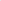 г) приказ о назначении работника, ответственного за производство земляных работ с указанием контактной информации (для юридических лиц, являющихся исполнителем работ);д) договор на проведение работ, в случае если работы будут проводиться подрядной организацией.10.2. Перечень документов, обязательных для предоставления Заявителем в зависимости от основания для обращения за предоставлением Муниципальной услуги:10.2.1. В случае обращения по основаниям, указанным в пункте 6.1.1 настоящего Административного регламента:а) Заявление о предоставлении государственной услуги. В случае направления заявления посредством ЕПГУ формирование заявления осуществляется посредством заполнения интерактивной формы на ЕПГУ без необходимости дополнительной подачи заявления в какой-либо иной форме.В заявлении также указывается один из следующих способов направления результата предоставления государственной услуги: в форме электронного документа в личном кабинете на ЕПГУ; на бумажном носителе в виде распечатанного экземпляра электронного документа в Уполномоченном органе, многофункциональном центре; на бумажном носителе в Уполномоченном органе, многофункциональном центре.б) Проект производства работ (вариант оформления представлен в приложении  №6 к настоящему административному регламенту), который содержит:- текстовую часть: с описанием места работ, решением заказчика о проведении работ; наименованием заказчика; исходными данными по проектированию; описанием вида, объемов и продолжительности работ; описанием технологической последовательности выполнения работ, с выделением работ, проводимых на проезжей части улиц и магистралей, пешеходных тротуаров; описанием мероприятий по восстановлению нарушенного благоустройства; - графическую часть: схема производства работ на инженерно-топографическом плане М 1:500 с указанием границ проводимых работ, разрытий; расположением проектируемых зданий, сооружений и коммуникаций; временных площадок для складирования грунтов и проведения их рекультивации; временных сооружений, временных подземных, надземных инженерных сетей и коммуникаций с указанием мест подключения временных сетей к действующим сетям; местами размещения грузоподъемной и землеройной техники; сведениями о древесно-кустарниковой и травянистой растительности; зонами отстоя транспорта; местами установки ограждений.Инженерно-топографический план оформляется в соответствии с требованиями Свода правил СП 47.13330.2016 «Инженерные изыскания для строительства. Основные положения. Актуализированная редакция СНиП 11-02-96» и СП 11-104-97 «Инженерно-геодезические изыскания для строительства. На инженерно-топографическом плане должны быть нанесены существующие и проектируемые инженерные подземные коммуникации (сооружения). Срок действия инженерно-топографического плана не более 2 лет с момента его изготовления с учетом требований подпункта 5.189-5.199 СП 11-10497 «Инженерно-геодезические изыскания для строительства».Схема производства работ согласовывается с соответствующими службами, отвечающими за эксплуатацию инженерных коммуникаций, с правообладателями земельных участков в случае, если проведение земляных работ будет затрагивать земельные участки, находящиеся во владении физических или юридических лиц, на которых планируется проведение работ.В случае производства работ на проезжей части необходимо согласование схемы движения транспорта и пешеходов с Государственной инспекцией безопасности дорожного движения.Разработка проекта может осуществляться заказчиком работ либо привлекаемым заказчиком на основании договора физическим или юридическим лицом, которые являются членами соответствующей саморегулируемой организации.в) календарный график производства работ (образец представлен в приложении    № 7 к настоящему Административному регламенту).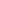 Не соответствие календарного графика производства работ по форме образцу, указанному в приложении № 7 к настоящему Административному регламенту, не является основанием для отказа в предоставлении Муниципальной услуги по основанию, указанному в пункте 12.1.3 настоящего Административного регламента;г) договор о подключении (технологическом присоединении) объектов к сетям инженерно-технического обеспечения или технические условия на подключение к сетям инженерно-технического обеспечения (при подключении к сетям инженерно-технического обеспечения);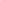 д) правоустанавливающие документы на объект недвижимости (права на который не зарегистрированы в Едином государственном реестре недвижимости)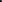 10.2.2. В случае обращения по основанию, указанному в пункте 6.1.2 настоящего Административного регламента:а) заявление о предоставлении государственной услуги. В случае направления заявления посредством ЕПГУ формирование заявления осуществляется посредством заполнения интерактивной формы на ЕПГУ без необходимости дополнительной подачи заявления в какой-либо иной форме.В заявлении также указывается один из следующих способов направления результата предоставления государственной услуги: в форме электронного документа в личном кабинете на ЕПГУ; на бумажном носителе в виде распечатанного экземпляра электронного документа в Уполномоченном органе, многофункциональном центре; на бумажном носителе в Уполномоченном органе, многофункциональном центре;б) схема участка работ (выкопировка из исполнительной документации на подземные коммуникации и сооружения);в) документ, подтверждающий уведомление организаций, эксплуатирующих инженерные сети, сооружения и коммуникации, расположенные на смежных с аварией земельных участках, о предстоящих аварийных работах.10.2.3. В случае обращения по основанию, указанному в пункте 6.1.3 настоящего Административного регламента:а) заявление о предоставлении государственной услуги. В случае направления заявления посредством ЕПГУ формирование заявления осуществляется посредством заполнения интерактивной формы на ЕПГУ без необходимости дополнительной подачи заявления в какой-либо иной форме.В заявлении также указывается один из следующих способов направления результата предоставления государственной услуги: в форме электронного документа в личном кабинете на ЕПГУ; на бумажном носителе в виде распечатанного экземпляра электронного документа в Уполномоченном органе, многофункциональном центре; на бумажном носителе в Уполномоченном органе, многофункциональном центре;б) календарный график производства земляных работ;в) проект производства работ (в случае изменения технических решений);г) приказ о назначении работника, ответственного за производство земляных работ с указанием контактной информации (для юридических лиц, являющихся исполнителем работ) (в случае смены исполнителя работ).10.3. Запрещено требовать у Заявителя:10.3.1. Представления документов и информации или осуществления действий, представление или осуществление которых не предусмотрено настоящим Административным регламентом;10.3.2. Представления документов и информации, отсутствие и (или) недостоверность которых не указывались при первоначальном отказе в приеме документов, необходимых для предоставления Муниципальной услуги, либо в предоставлении Муниципальной услуги, за исключением следующих случаев:а) изменение требований нормативных правовых актов, касающихся предоставления Муниципальной услуги, после первоначальной подачи Заявления о предоставлении Муниципальной услуги;б) наличие ошибок в Заявлении о предоставлении Муниципальной услуги и документах, поданных Заявителем после первоначального отказа в приеме документов, необходимых для предоставления Муниципальной услуги, либо в предоставлении Муниципальной услуги и не включенных в представленный ранее комплект документов;в) истечение срока действия документов или изменение информации после первоначального отказа в приеме документов, необходимых для предоставления Муниципальной услуги, либо в предоставлении Муниципальной услуги;г) выявление документально подтвержденного факта (признаков) ошибочного или противоправного действия (бездействия) должностного лица уполномоченного органа, предоставляющего Муниципальную услугу, при первоначальном отказе в приеме документов, необходимых для предоставления Муниципальной услуги, либо в предоставлении Муниципальной услуги, о чем в письменном виде за подписью руководителя органа, предоставляющего Муниципальную услугу, при первоначальном отказе в приеме документов, необходимых для предоставления Муниципальной услуги, уведомляется Заявитель, а также приносятся извинения за доставленные неудобства.11. Исчерпывающий перечень документов, необходимых для предоставления Муниципальной услуги, которые находятся в распоряжении органов и организаций11.1. Уполномоченный орган в порядке межведомственного информационного взаимодействия в целях представления и получения документов и информации для предоставления Муниципальной услуги запрашивает:а) выписку из Единого государственного реестра индивидуальных предпринимателей (запрашивается для подтверждения регистрации индивидуального предпринимателя на территории Российской Федерации);б) выписку из Единого государственного реестра юридических лиц (запрашивается в Федеральной налоговой службе Российской Федерации) (в случае обращения юридического лица)в) выписку из Единого государственного реестра недвижимости об основных характеристиках и зарегистрированных правах на объект недвижимостиг) уведомление о планируемом сносе;д) разрешение на строительство,е) разрешение на проведение работ по сохранению объектов культурного наследия;ж) разрешение на вырубку зеленых насаждений,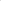 3) разрешение на использование земель или земельного участка, находящихся в государственной или муниципальной собственности,и) разрешение на размещение объекта,к) уведомление о соответствии указанных в уведомлении о планируемом строительстве параметров объекта индивидуального жилищного строительства или садового дома установленным параметрам и допустимости размещения объекта индивидуального жилищного строительства или садового дома на земельном участкел) разрешение на установку и эксплуатацию рекламной конструкции;м) технические условия для подключения к сетям инженерно - технического обеспечения;н) схему движения транспорта и пешеходов;11.2. Уполномоченному органу запрещено требовать у Заявителя представления документов и информации, которые находятся в распоряжении органов, предоставляющих государственные услуги, иных государственных органов, органов местного самоуправления либо подведомственных государственным органам или органам местного самоуправления организаций, участвующих в предоставлении государственных услуг, в соответствии с нормативными правовыми актами.11.3. Документы, указанные в пункте в п. 11.1 настоящего Административного регламента, могут быть представлены Заявителем самостоятельно по собственной инициативе. Непредставление Заявителем указанных документов не является основанием для отказа Заявителю в предоставлении Муниципальной услуги.Исчерпывающий перечень оснований для отказа в приеме документов, необходимых для предоставления Муниципальной услугиОснования для отказа в приеме документов, необходимых для предоставления Муниципальной услуги:Заявление подано в орган местного самоуправления или организацию, в полномочия которых не входит предоставление услуги;Неполное заполнение полей в форме заявления, в том числе в интерактивной форме заявления на ЕПГУ;12.1.3. Представление неполного комплекта документов, необходимых для предоставления услуги;Представленные документы утратили силу на момент обращения за услугой (документ, удостоверяющий личность; документ, удостоверяющий полномочия представителя Заявителя, в случае обращения за предоставлением услуги указанным лицом);Представленные на бумажном носителе документы содержат подчистки и исправления текста, не заверенные в порядке, установленном законодательством Российской Федерации;Представленные в электронном виде документы содержат повреждения, наличие которых не позволяет в полном объеме использовать информацию и сведения, содержащиеся в документах для предоставления услуги;Заявление и документы, необходимые для предоставления услуги, поданы в электронной форме с нарушением требований, установленных нормативными правовыми актами;Выявлено несоблюдение установленных статьей 11 Федерального закона от 6 апреля 2011 г. № 63-ФЗ «Об электронной подписи» условий признания действительности усиленной квалифицированной электронной подписи.Решение об отказе в приеме документов, по основаниям, указанным в пункте12.2.1 настоящего Административного регламента, оформляется по форме согласно приложению № 4 к настоящему Административному регламенту.Решение об отказе в приеме документов, по основаниям, указанным в пункте 12.1 настоящего Административного регламента, направляется заявителю способом, определенным заявителем в заявлении о предоставлении разрешения не позднее рабочего дня, следующего за днем получения такого заявления, либо выдается в день личного обращения за получением указанного решения в многофункциональный центр, выбранный при подаче заявления, или уполномоченный орган государственной власти, орган местного самоуправления, организацию.Отказ в приеме документов, по основаниям, указанным в пункте 12.1 настоящего Административного регламента, не препятствует повторному обращению заявителя в уполномоченный орган за получением услуги.Исчерпывающий перечень оснований для приостановления или отказа в предоставлении Муниципальной услугиОснований для приостановления предоставления услуги не предусмотрено.Основания для отказа в предоставлении услуги: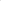 Поступление ответа органа государственной власти, органа местного самоуправления либо подведомственной органу государственной власти или органу местного самоуправления организации на межведомственный запрос, свидетельствующего об отсутствии документа и (или) информации, необходимых для предоставления услуги;13.2.2. Несоответствие проекта производства работ требованиям, установленным нормативными правовыми актами;13.2.3. Невозможность выполнения работ в заявленные сроки;13.2.4. Установлены факты нарушений при проведении земляных работ в соответствии с выданным разрешением на осуществление земляных работ;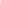 13.2.5. Наличие противоречивых сведений в заявлении о предоставлении услуги и приложенных к нему документах.Отказ от предоставления Муниципальной услуги не препятствует повторному обращению Заявителя в Администрацию городского округа Спасск-Дальний за предоставлением Муниципальной услуги.Порядок, размер и основания взимания муниципальной пошлины или иной платы, взимаемой за предоставление Муниципальной услуги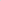 14.1. Муниципальная услуга предоставляется бесплатно.15. Перечень услуг, необходимых и обязательных для предоставления Муниципальной услуги, в том числе порядок, размер и основания взимания платы за предоставление таких услуг15.1. Услуги, необходимые и обязательные для предоставления Муниципальной услуги, отсутствуют.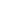 Способы предоставления Заявителем документов, необходимых для получения Муниципальной услуги16.1. Уполномоченный орган обеспечивает предоставление Муниципальной услуги в электронной форме посредством ЕПГУ, а также в иных формах по выбору Заявителя в соответствии с Федеральным законом от 27.07.2010 № 210-ФЗ «Об организации предоставления государственных и муниципальных услуг».16.1.1. Для получения Муниципальной услуги в электронной форме Заявитель авторизуется на ЕПГУ посредством подтвержденной учетной записи Единой системы идентификации и аутентификации (далее - ЕСИА), затем заполняет Заявление с использованием специальной интерактивной формы.16.1.2. Заполненное Заявление отправляется Заявителем вместе с прикрепленными электронными образами обязательных документов, указанными в п. 10 настоящего Административного регламента, необходимых для предоставления Муниципальной услуги, в уполномоченный орган. При авторизации в ЕСИА Заявление считается подписанным простой электронной подписью Заявителя, представителя Заявителя, уполномоченного на подписание Заявления.16.1.3. Заявитель уведомляется о получении уполномоченного органа Заявления и документов в день подачи Заявления посредством изменения статуса Заявления в Личном кабинете Заявителя на ЕПГУ.16.1.4. Решение о предоставлении Муниципальной услуги принимается уполномоченным органом на основании электронных образов документов, представленных Заявителем, сведений, а также сведений, полученных уполномоченным органом, а также сведений и информации на бумажном носителе посредством личного обращения в уполномоченный орган, в том числе через многофункциональный центр в соответствии с соглашением о взаимодействии между многофункциональным центром и Администрацией, заключенным в соответствии с постановлением Правительства Российской Федерации от 27.09.2011 № 797 «О взаимодействии между многофункциональными центрами предоставления государственных и муниципальных услуг и федеральными органами исполнительной власти, органами государственных внебюджетных фондов, органами государственной власти субъектов Российской Федерации, органами местного самоуправления», либо посредством почтового отправления с уведомлением о вручении.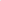 Способы получения Заявителем результатов предоставления Муниципальной услуги17.1. Заявитель уведомляется о ходе рассмотрения и готовности результата предоставления Муниципальной услуги следующими способами:17.1.1. через личный кабинет на ЕПГУ.17.2. Заявитель может самостоятельно получить информацию о готовности результата предоставления Муниципальной услуги посредством: - сервиса ЕПГУ «Узнать статус заявления»; - по телефону.17.3. Способы получения результата Муниципальной услуги:17.3.1. через Личный кабинет на ЕПГУ в форме электронного документа, подписанного усиленной электронной цифровой подписью уполномоченного должностного лица Администрации городского округа Спасск-Дальний.17.3.2. заявителю обеспечена возможность получения результата предоставления Муниципальной услуги на бумажном носителе при личном обращении в уполномоченный орган местного самоуправления, а также через многофункциональный центр в соответствии с соглашением о взаимодействии между многофункциональным центром и Администрацией городского округа Спасск-Дальний, заключенным в соответствии с постановлением Правительства Российской Федерации от 27.09.2011 года №797 «О взаимодействии между многофункциональными центрами предоставления государственных и муниципальных услуг и федеральными органами исполнительной власти, органами государственных внебюджетных фондов, органами государственной власти субъектов Российской Федерации, органами местного самоуправления».17.4. Способ получения услуги определяется заявителем и указывается в заявлении.18. Максимальный срок ожидания в очереди18.1. Максимальный срок ожидания в очереди при личной подаче Заявления и при получении результата предоставления Муниципальной услуги не должен превышать 10 минут.Требования к помещениям, в которых предоставляются Муниципальная услуга, к залу ожидания, местам для заполнения запросов о предоставлении Муниципальной услуги, информационным стендам с образцами их заполнения и перечнем Документов, необходимых для предоставления Муниципальной услуги, в том числе к обеспечению доступности указанных объектов для инвалидов, маломобильных групп населенияМестоположение административных зданий, в которых осуществляется прием заявлений и документов, необходимых для предоставления государственной услуги, а также выдача результатов предоставления государственной услуги, должно обеспечивать удобство для граждан с точки зрения пешеходной доступности от остановок общественного транспорта.В случае, если имеется возможность организации стоянки (парковки) возле здания (строения), в котором размещено помещение приема и выдачи документов, организовывается стоянка (парковка) для личного автомобильного транспорта заявителей. За пользование стоянкой (парковкой) с заявителей плата не взимается.Для парковки специальных автотранспортных средств инвалидов на стоянке (парковке) выделяется не менее 10% мест (но не менее одного места) для бесплатной парковки транспортных средств, управляемых инвалидами I, II групп, а также инвалидами III труппы в порядке, установленном Правительством Российской Федерации, и транспортных средств, перевозящих таких инвалидов и (или) детей-инвалидов.В целях обеспечения беспрепятственного доступа заявителей, в том числе передвигающихся на инвалидных колясках, вход в здание и помещения, в которых предоставляется государственная услуга, оборудуются пандусами, поручнями, тактильными (контрастными) предупреждающими элементами, иными специальными приспособлениями, позволяющими обеспечить беспрепятственный доступ и передвижение инвалидов, в соответствии с законодательством Российской Федерации о социальной защите инвалидов.Центральный вход в здание Уполномоченного органа должен быть оборудован информационной табличкой (вывеской), содержащей информацию:- наименование;- местонахождение и юридический адрес;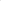 - режим работы;- график приема;- номера телефонов для справок.Помещения, в которых предоставляется государственная услуга, должны соответствовать санитарно-эпидемиологическим правилам и нормативам.Помещения, в которых предоставляется государственная услуга, оснащаются:- противопожарной системой и средствами пожаротушения;- системой оповещения о возникновении чрезвычайной ситуации; - средствами оказания первой медицинской помощи; - туалетными комнатами для посетителей.Зал ожидания Заявителей оборудуется стульями, скамьями, количество которых определяется исходя из фактической нагрузки и возможностей для их размещения в помещении, а также информационными стендами.Тексты материалов, размещенных на информационном стенде, печатаются удобным для чтения шрифтом, без исправлений, с выделением наиболее важных мест полужирным шрифтом.Места для заполнения заявлений оборудуются стульями, столами (стойками), бланками заявлений, письменными принадлежностями.Места приема Заявителей оборудуются информационными табличками (вывесками) с указанием:- номера кабинета и наименования отдела; - фамилии, имени и отчества (последнее	при наличии), должности ответственного лица за прием документов;- графика приема Заявителей.19.12. Рабочее место каждого ответственного лица за прием документов, должно быть оборудовано персональным компьютером с возможностью доступа к необходимым информационным базам данных, печатающим устройством (принтером) и копирующим устройством.Лицо, ответственное за прием документов, должно иметь настольную табличку с указанием фамилии, имени, отчества (последнее - при наличии) и должности.При предоставлении государственной услуги инвалидам обеспечиваются:- возможность беспрепятственного доступа к объекту (зданию, помещению), в котором предоставляется государственная услуга;- возможность самостоятельного передвижения по территории, на которой расположены здания и помещения, в которых предоставляется государственная услуга, а также входа в такие объекты и выхода из них, посадки в транспортное средство и высадки из него, в том числе с использованием кресла-коляски;- сопровождение инвалидов, имеющих стойкие расстройства функции зрения и самостоятельного передвижения;- надлежащее размещение оборудования и носителей информации, необходимых для обеспечения беспрепятственного доступа инвалидов зданиям и помещениям, в которых предоставляется государственная услуга, и к государственной услуге с учетом ограничений их жизнедеятельности;- дублирование необходимой для инвалидов звуковой и зрительной информации, а также надписей, знаков и иной текстовой и графической информации знаками, выполненными рельефно-точечным шрифтом Брайля;- допуск сурдопереводчика и тифлосурдопереводчика;- допуск собаки-проводника при наличии документа, подтверждающего ее специальное обучение, на объекты (здания, помещения), в которых предоставляются государственная услуги;- оказание инвалидам помощи в преодолении барьеров, мешающих получению ими государственных услуг наравне с другими лицами.Показатели доступности и качества Муниципальной услуги20.1. Оценка доступности и качества предоставления Муниципальной услуги должна осуществляться по следующим показателям:а) наличие полной и понятной информации о порядке, сроках и ходе предоставления государственной услуги в информационно-телекоммуникационных сетях общего пользования (в том числе в сети «Интернет»), средствах массовой информации;б) возможность выбора Заявителем форм предоставления Муниципальной услуги;в) возможность обращения за получением Муниципальной услуги в МФЦ, в том числе с использованием ЕПГУ;г) возможность обращения за получением Муниципальной услуги в электронной форме, в том числе с использованием ЕПГУ;д) доступность обращения за предоставлением Муниципальной услуги, в том числе для маломобильных групп населения;е) соблюдения установленного времени ожидания в очереди при подаче заявления и при получении результата предоставления Муниципальной услуги;ж) соблюдение сроков предоставления Муниципальной услуги и сроков выполнения административных процедур при предоставлении Муниципальной услуги;3) отсутствие обоснованных жалоб со стороны граждан по результатам предоставления Муниципальной услуги, в том числе с использованием ЕПГУ;и) предоставление возможности подачи заявления и документов (содержащихся в них сведений), необходимых для предоставления Муниципальной услуги, в форме электронного документа, в том числе с использованием ЕПГУ;к) предоставление возможности получения информации о ходе предоставления Муниципальной услуги, в том числе с использованием ЕПГУ.20.2. В целях предоставления Муниципальной услуги, консультаций и информирования о ходе предоставления Муниципальной услуги осуществляется прием Заявителей по предварительной записи, Запись на прием проводится при личном обращении гражданина или с использованием средств телефонной связи, а также через сеть Интернет, в том числе через сайт Администрации городского округа Спасск-Дальний.20.3. Предоставление Муниципальной услуги осуществляется в электронной форме без взаимодействия Заявителя с должностными лицами уполномоченного органа, в том числе с использованием ЕПГУ.Требования к организации предоставления Муниципальной услуги в электронной формеВ этом случае заявитель или его представитель авторизуется на ЕПГУ посредством подтвержденной учетной записи в ЕСИА, заполняет заявление о предоставлении государственной услуги с использованием интерактивной формы в электронном виде, в которой обеспечивается автозаполнение с использованием сведений, полученных из цифрового профиля ЕСИА или витрин данных. В случае невозможности автозаполнения отдельных полей с использованием ЕСИА или витрин данных заявитель вносит необходимые сведения в интерактивную форму вручную.Интерактивная форма должна содержать опросную систему для определения индивидуального набора документов и сведений, обязательных для предоставления заявителем в целях получения государственной услуги.Заполненное заявление о предоставлении государственной услуги отправляется заявителем вместе с прикрепленными электронными образами документов, необходимыми для предоставления государственной услуги, в Уполномоченный орган. При авторизации в ЕСИА заявление о предоставлении государственной услуги считается подписанным простой электронной подписью заявителя, представителя, уполномоченного на подписание заявления.Результаты предоставления государственной услуги, указанные в пункте 6.1. настоящего Административного регламента, направляются заявителю, представителю в личный кабинет на ЕПГУ в форме электронного документа, подписанного усиленной квалифицированной электронной подписью уполномоченного должностного лица Уполномоченного органа (кроме случаев отсутствия у заявителя, представителя учетной записи ЕПГУ). В случае направления заявления посредством ЕПГУ результат предоставления государственной услуги также может быть выдан заявителю на бумажном носителе в многофункциональном центре в порядке, указанном в заявлении предусмотренным пунктом настоящего Административного регламента.Требования к форматам заявлений и иных документов, представляемых в форме электронных документов, необходимых для предоставления государственных и муниципальных услуг на территории:21.5.1. Электронные документы представляются в следующих форматах:а) xml - для документов, в отношении которых утверждены формы и требования по формированию электронных документов в виде файлов в формате xml;б) doc, docx, odt - для документов с текстовым содержанием, не включающим формулы;в) pdf, jpg, jpeg, png, bmp, tiff - для документов с текстовым содержанием, в том числе включающих формулы и (или) графические изображения, а также документов с графическим содержанием;г) zip, rar — для сжатых документов в один файл;д) sig — для открепленной усиленной квалифицированной электронной подписи.21.5.2. Допускается формирование электронного документа путем сканирования непосредственно с оригинала документа (использование копий не допускается), которое осуществляется с сохранением ориентации оригинала документа в разрешении 300-500 dpi (масштаб 1:1) с использованием следующих режимов:«черно-белый» (при отсутствии в документе графических изображений и (или) цветного текста);«опенки серого» (при наличии в документе графических изображений, отличных от цветного графического изображения);«цветной» или «режим полной цветопередачи» (при наличии в документе цветных графических изображений либо цветного текста); сохранением всех аутентичных признаков подлинности, а именно: графической подписи лица, печати, углового штампа бланка; количество файлов должно соответствовать количеству документов, каждый из которых содержит текстовую и (или) графическую информацию.Электронные документы должны обеспечивать:- возможность идентифицировать документ и количество листов в документе;- возможность поиска по текстовому содержанию документа и возможность копирования текста (за исключением случаев, когда текст является частью графического изображения);- содержать оглавление, соответствующее их смыслу и содержанию;- для документов, содержащих структурированные по частям, главам, разделам (подразделам) данные и закладки, обеспечивающие переходы по оглавлению и (или) к содержащимся в тексте рисункам и таблицам.21.5.4. Документы, подлежащие представлению в форматах xls, XLSX или ods, формируются в виде отдельного электронного документа.22. Требования к организации предоставления Муниципальной услуги в МФЦОрганизация предоставления Муниципальной услуги на базе МФЦ осуществляется в соответствии с соглашением о взаимодействии между МФЦ и Администрацией городского округа Спасск-Дальний.Особенности выполнения административных процедур (действий) в многофункциональных центрах предоставления государственных и муниципальных услуг.Исчерпывающий перечень административных процедур (действий) при предоставлении государственной (муниципальной) услуги, выполняемых многофункциональными центрами.Многофункциональный центр осуществляет:- информирование заявителей о порядке предоставления услуги в многофункциональном центре, по иным вопросам, связанным с предоставлением услуги, а также консультирование заявителей о порядке предоставления услуги в многофункциональном центре;- выдачу заявителю результата предоставления услуги, на бумажном носителе, подтверждающих содержание электронных документов, направленных в многофункциональный центр по результатам предоставления услуги, а также выдача документов, включая составление на бумажном носителе и заверение выписок из информационных систем уполномоченных органов государственной власти, органов местного самоуправления; иные процедуры и действия, предусмотренные Федеральным законом «Об организации предоставления государственных и муниципальных услуг» от 27.07.2010 г. № 210-ФЗ.В соответствии с частью 1.1 статьи 16 Федерального закона «Об организации предоставления государственных и муниципальных услуг» от 27.07.2010 г. № 210-ФЗ для реализации своих функций многофункциональные центры вправе привлекать иные организации.22.6. Информирование заявителейИнформирование заявителя многофункциональными центрами осуществляется следующими способами:а) посредством привлечения средств массовой информации, а также путем размещения информации на официальных сайтах и информационных стендах многофункциональных центров;б) при обращении заявителя в многофункциональный центр лично, по телефону, посредством почтовых отправлений, либо по электронной почте.При личном обращении работник многофункционального центра подробно информирует заявителей по интересующим их вопросам в вежливой корректной форме с использованием официально-делового стиля речи. Рекомендуемое время предоставления консультации — не более 15 минут, время ожидания в очереди в секторе информирования для получения информации о муниципальных услугах не может превышать 15 минут. Ответ на телефонный звонок должен начинаться с информации о наименовании организации, фамилии, имени, отчестве и должности работника многофункционального центра, принявшего телефонный звонок. Индивидуальное устное консультирование при обращении заявителя по телефону работник многофункционального центра осуществляет не более 10 минут.22.7. В случае если для подготовки ответа требуется более продолжительное время, работник многофункционального центра, осуществляющий индивидуальное устное консультирование по телефону, может предложить заявителю:- изложить обращение в письменной форме (ответ направляется заявителю в соответствии со способом, указанным в обращении); - назначить другое время для консультаций.22.8. При консультировании по письменным обращениям заявителей ответ направляется в письменном виде в срок не позднее 30 календарных дней с момента регистрации обращения в форме электронного документа по адресу электронной почты, указанному в обращении, поступившем в многофункциональный центр в форме электронного документа, и в письменной форме по почтовому адресу, указанному в обращении, поступившем в многофункциональный центр в письменной форме.22.9. Выдача заявителю результата предоставления государственной (муниципальной) услуги.При наличии в заявлении о выдаче разрешения на ввод объекта в эксплуатацию указания о выдаче результатов оказания услуги через многофункциональный центр, уполномоченный орган государственной власти, орган местного самоуправления передает документы в многофункциональный центр для последующей выдачи заявителю (представителю) способом, согласно заключенным соглашениям о взаимодействии заключенным между уполномоченным органом государственной власти, органом местного самоуправления и многофункциональным центром в порядке, утвержденном постановлением Правительства Российской Федерации от 27 сентября 2011 г. № 797 «О взаимодействии между многофункциональными центрами предоставления государственных и муниципальных услуг и федеральными органами исполнительной власти, органами государственных внебюджетных фондов, органами государственной власти субъектов Российской Федерации, органами местного самоуправления».22.10. Порядок и сроки передачи уполномоченным органом государственной власти, органом местного самоуправления таких документов в многофункциональный центр определяются соглашением о взаимодействии, заключенным ими в порядке, установленном постановлением Правительства Российской Федерации от 27 сентября 2011 г. № 797 «О взаимодействии между многофункциональными центрами предоставления государственных и муниципальных услуг и федеральными органами исполнительной власти, органами государственных внебюджетных фондов, органами государственной власти субъектов Российской Федерации, органами местного самоуправления».22.11. Прием заявителей для выдачи документов, являющихся результатом услуги, в порядке очередности при получении номерного талона из терминала электронной очереди, соответствующего цели обращения, либо по предварительной записи.22.12. Работник многофункционального центра осуществляет следующие действия:- устанавливает личность заявителя на основании документа, удостоверяющего личность в соответствии с законодательством Российской Федерации;- проверяет полномочия представителя заявителя (в случае обращения представителя заявителя);- определяет статус исполнения заявления о выдаче разрешения на ввод объекта в эксплуатацию в ГИС;- распечатывает результат предоставления услуги в виде экземпляра электронного документа на бумажном носителе и заверяет его с использованием печати многофункционального центра (в предусмотренных нормативными правовыми актами Российской Федерации случаях печати с изображением Государственного герба Российской Федерации);- заверяет экземпляр электронного документа на бумажном носителе с использованием печати многофункционального центра (в предусмотренных нормативными правовыми актами Российской Федерации случаях печати с изображением Государственного герба Российской Федерации);- выдает документы заявителю, при необходимости запрашивает у заявителя подписи за каждый выданный документ;- запрашивает согласие заявителя на участие в смс - опросе для оценки качества предоставленных услуг многофункциональным центром.III. Состав, последовательность и сроки выполнения административных процедур, требования к порядку их выполненияСостав, последовательность и сроки выполнения административных процедур (действий) при предоставлении Муниципальной услуги23.1. Перечень административных процедур:а) прием и регистрация Заявления и документов, необходимых для предоставления Муниципальной услуги; б) обработка и предварительное рассмотрение документов, необходимых для предоставления Муниципальной услуги;в) формирование и направление межведомственных запросов в органы (организации), участвующие в предоставлении Муниципальной услуги;г) определение возможности предоставления Муниципальной услуги, подготовка проекта решения;д) принятие решения о предоставлении (об отказе в предоставлении) Муниципальной услуги;е) подписание и направление (выдача) результата предоставления Муниципальной услуги Заявителю.23.2. Каждая административная процедура состоит из административных действий. Перечень и содержание административных действий, составляющих каждую административную процедуру приведен в Приложении № 10 к настоящему административному регламенту.IV. Порядок и формы контроля за исполнением Административного регламента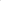 Порядок осуществления текущего контроля за соблюдением и исполнением ответственными должностными лицами уполномоченного органа, положений Административного регламента и иных нормативных правовых актов, устанавливающих требования к предоставлению Муниципальной услугиТекущий контроль за соблюдением и исполнением должностными лицами уполномоченного органа, положений настоящего Административного регламента и иных нормативных правовых актов, устанавливающих требования к предоставлению Муниципальной услуги, осуществляется на постоянной основе должностными лицами уполномоченного органа государственной власти, органа местного самоуправления, организации, уполномоченными на осуществление контроля за предоставлением муниципальной услуги. Для текущего контроля используются сведения служебной корреспонденции, устная и письменная информация специалистов и должностных лиц уполномоченного органа государственной власти, органа местного самоуправления, организации.24.3. Текущий контроль осуществляется путем проведения проверок: решений о предоставлении (об отказе в предоставлении) услуги; выявления и устранения нарушений прав граждан; рассмотрения, принятия решений и подготовки ответов на обращения граждан, содержащие жалобы на решения, действия (бездействие) должностных лицПорядок и периодичность осуществления плановых и внеплановых проверок полноты и качества предоставления Муниципальной услугиКонтроль за полнотой и качеством предоставления услуги включает в себя проведение плановых и внеплановых проверок. Плановые проверки осуществляются на основании годовых планов работы уполномоченного органа государственной власти, органа местного самоуправления, организации, утверждаемых руководителем уполномоченного органа государственной власти, организации.25.2. При плановой проверке полноты и качества предоставления услуги по контролю подлежат:а) соблюдение сроков предоставления услуги;б) соблюдение положений настоящего Административного регламента;в) правильность и обоснованность принятого решения об отказе в предоставлении услуги.25.3. Основанием для проведения внеплановых проверок являются:а) получение от государственных органов, органов местного самоуправления информации о предполагаемых или выявленных нарушениях нормативных правовых актов Российской Федерации, нормативных правовых актов Приморского края и нормативных правовых актов органов местного самоуправления городского округа Спасск-Дальний;б) обращения граждан и юридических лиц на нарушения законодательства, в том числе на качество предоставления услуги.Ответственность должностных лиц уполномоченного органа, работников МФЦ за решения и действия (бездействие), принимаемые (осуществляемые) в ходе предоставления Муниципальной услугиПо результатам проведенных проверок в случае выявления нарушений, положений настоящего Административного регламента, нормативных правовых актов Приморского края и нормативных правовых актов органов местного самоуправления городского округа Спасск-Дальний осуществляется привлечение виновных лиц к ответственности в соответствии с законодательством Российской Федерации.Персональная ответственность должностных лиц за правильность и своевременность принятия решения о предоставлении (об отказе в предоставлении) услуги закрепляется в их должностных регламентах в соответствии с требованиями законодательства.Положения, характеризующие требования к порядку и формам контроля за предоставлением Муниципальной услуги, в том числе со стороны граждан, их объединений и организаций.Требованиями к порядку и формам текущего контроля за предоставлением Муниципальной услуги являются:- независимость;- тщательность.Независимость текущего контроля заключается в том, что должностное лицо уполномоченного органа, уполномоченное на его осуществление, не находится в служебной зависимости от должностного лица уполномоченного органа, участвующего в предоставлении Муниципальной услуги, в том числе не имеет близкого родства или свойства (родители, супруги, дети, братья, сестры, а также братья, сестры, родители, дети супругов и супруги детей) с ним.Должностные лица, осуществляющие текущий контроль за предоставлением Муниципальной услуги, обязаны принимать меры по предотвращению конфликта интересов при предоставлении Муниципальной услуги.Тщательность осуществления текущего контроля за предоставлением Муниципальной услуги состоит в исполнении уполномоченными лицами обязанностей, предусмотренных настоящим разделом.Граждане, их объединения и организации для осуществления контроля за предоставлением Муниципальной услуги с целью соблюдения порядка ее предоставления имеют право направлять в Министерство транспорта и дорожного хозяйства Приморского края жалобы на нарушение должностными лицами, уполномоченного органа порядка предоставления Муниципальной услуги, повлекшее ее непредставление или предоставление с нарушением срока, установленного настоящим Административным регламентом.Граждане, их объединения и организации для осуществления контроля за предоставлением Муниципальной услуги имеют право направлять в уполномоченный орган индивидуальные и коллективные обращения с предложениями по совершенствовании порядка предоставления Муниципальной услуги, а также жалобы и заявления на действия (бездействие) должностных лиц уполномоченного органа и принятые ими решения, связанные с предоставлением Муниципальной услуги.Контроль за предоставлением Муниципальной услуги, в том числе со стороны граждан их объединений и организаций, осуществляется посредством открытости деятельности уполномоченного органа при предоставлении Муниципальной услуги, получения полной, актуальной и достоверной информации о порядке предоставления Муниципальной услуги и возможности досудебного рассмотрения обращений (жалоб) в процессе получения Муниципальной услуги.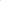 V. Досудебный (внесудебный) порядок обжалования решений и действий (бездействия) органа, предоставляющего государственную (муниципальную) услугу, а также их должностных лиц, государственных (муниципальных) служащих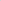 Досудебный (внесудебный) порядок обжалования решений и действий (бездействия) уполномоченного органа, МФЦ, а также их работниковЗаявитель имеет право на обжалование решения и (или) действий (бездействия) уполномоченного органа государственной власти, органа местного самоуправления, организации, должностных лиц уполномоченного органа государственной власти, органа местного самоуправления, организации, государственных (муниципальных) служащих, многофункционального центра, а также работники многофункционального центра при предоставлении услуги в досудебном (внесудебном) порядке (далее жалоба), Органы местного самоуправления, организации и уполномоченные на рассмотрение жалобы лица, которым может быть направлена жалоба заявителя в досудебном (внесудебном) порядке.В досудебном (внесудебном) порядке заявитель (представитель) вправе обратиться с жалобой в письменной форме на бумажном носителе или в электронной форме:- в уполномоченный орган государственной власти, орган местного самоуправления, организации на решение и (или) действия (бездействие) должностного лица, руководителя структурного подразделения уполномоченного органа государственной власти, органа местного самоуправления, организации, на решение и действия (бездействие) уполномоченного органа государственной власти, органа местного самоуправления, организации, руководителя уполномоченного органа государственной власти, органа местного самоуправления, организации; - в вышестоящий орган на решение и (или) действия (бездействие) должностного лица, руководителя структурного подразделения уполномоченного органа государственной власти, органа местного самоуправления, организации; - к руководителю многофункционального центра на решения и действия (бездействие) работника многофункционального центра; к учредителю многофункционального центра на решение и действия (бездействие) многофункционального центра. В уполномоченном органе государственной власти, органе местного самоуправления, организации, многофункциональном центре, у учредителя многофункционального центра определяются уполномоченные на рассмотрение жалоб должностные лица.Способы информирования заявителей о порядке подачи и рассмотрения жалобы, в том числе с использованием Единого портала государственных и муниципальных услуг (функций)Информация о порядке подачи и рассмотрения жалобы размещается на информационных стендах в местах предоставления услуги, на сайте уполномоченного органа государственной власти, органа местного самоуправления, организации, на Едином портале, региональном портале, а также предоставляется в устной форме по телефону и (или) на личном приеме, либо в письменной форме почтовым отправлением по адресу, указанному заявителем (представителем).Перечень нормативных правовых актов, регулирующих порядокдосудебного (внесудебного) обжалования действий (бездействия) и (или) решений, принятых (осуществленных) в ходе предоставления государственной (муниципальной) услугиПорядок досудебного (внесудебного) обжалования решений и действий (бездействия) уполномоченного органа государственной власти, органа местного самоуправления, организации, а также его должностных лиц регулируется:- Федеральным законом «Об организации предоставления государственных и муниципальных услуг» от 27.07.2010 № 210-ФЗ;-   постановлением Правительства Российской Федерации «О федеральной государственной информационной системе, обеспечивающей процесс досудебного (внесудебного) обжалования решений и действия (бездействия), совершенных при предоставлении государственных и муниципальных услуг» от 20 ноября 2012 года                     № 1198.Приложение № 1Административного регламентапредоставления Муниципальной услугиОт кого: ________________________________                                            (сведения о лице, планирующем                                                осуществлять земляные                                  _________________________________________                                   работы. Наименование юридического лица,                                              ИНН, юридический                                  _________________________________________                                       и почтовый адреса, Ф.И.О.,                                     дата и место рождения руководителя;                                  _________________________________________                                   телефоны. Ф.И.О. физического лица,                                         серия, номер, когда и кем                                  _________________________________________                                   выдан документ, удостоверяющий личность,                                  _________________________________________                                          адрес места регистрации)ЗАЯВЛЕНИЕо выдаче разрешения на проведение земляных работПрошу выдать разрешение на проведение земляных работ на земельном(-ых) участке(-ах) с кадастровым(-и) номером(-ами)____________________________________________________________________________________________________________________________________________________________________________________________по адресу: ___________________________________________________________________________________________________________________________________________________на  срок  с  "___" ______________ 20__ г.   до "___" ______________ 20__ г.для ________________________________________________________________________________(вид работ)___________________________________________________________________________.    Работы будут производиться в границах точек _____________________________________длиной _____ м, шириной _____ м.По завершении работ будет восстановлено нарушенное в процессе производства работ благоустройство:  покрытие  улиц  __________  кв.  м,тротуара,   проезда,   площадки,   дворовой  территории  __________  кв.  м(асфальтобетон, бетонная плитка "брусчатка", другое - указать), озелененных территорий __________ кв. м, гравийного покрытия __________ кв. м.Право пользования землей закреплено ________________________________________(наименование документа(-ов), дата, №)________________________________________________________________________________________________________________________________________________________Разрешение (ордер )  на проведение земляных работ доверяется получить___________________________________________________________________________________________________________________________________________________________.(должность, Ф.И.О., № и дата выдачи доверенности) Дополнительно информируем:Работы будут производиться (нужное отметить знаком "V"):┌───────────┐│                              │ - хозяйственным способом;├───────────┤│                                 │ - подрядным способом в соответствии с договором от ______________└───────────┘№__________________________________________________________________________________________________________________________________________________________(наименование организации, ИНН, юридический и почтовый адрес, Ф.И.О.,руководителя, номер телефона)________________________________________________________________________________________________________________________________________________________Право выполнения строительно-монтажных работ закреплено ________________________________________________________________________________________________    (наименование, дата и номер документа, наименование уполномоченной                        организации, его выдавшей)_______________________________________________________________________________________________________________________________________________________.	Производителем работ приказом от «___» ________ г. № ___________ назначен _______________________________________________________________________________________________________________________________________________________.   (должность, Ф.И.О.)Объект производства земляных работ обеспечен утвержденной проектной документацией, строительными материалами, механизмами, ограждениями, рабочей силой, финансированием. С требованиями Правил благоустройства и санитарного содержания территории городского округа Спасск-Дальний ознакомлен.В связи с производством земляных работ принят нормативный правовой акт о введении временных ограничений или прекращении движения от «___»_________20___года №___________________.Обязуюсь обо всех изменениях, связанных с приведенными в настоящем заявлении сведениями, сообщить в Администрацию городского округа Спасск-Дальний.Способ получения решения (нужное отметить знаком "V"):Заявитель (представитель заявителя): _____________________________________ ____________________________________________________________________________(должность, N и дата выдачи доверенности, подпись, Ф.И.О., контактный телефон)Дата подачи заявления «___» ___________ 20__ г.М.П. <при наличии>Приложение № 2к Административному регламентупредоставления Муниципальной услугиОт кого: ________________________________                                            (сведения о лице, планирующем                                                осуществлять земляные                                  _________________________________________                                   работы. Наименование юридического лица,                                              ИНН, юридический                                  _________________________________________                                       и почтовый адреса, Ф.И.О.,                                     дата и место рождения руководителя;                                  _________________________________________                                   телефоны. Ф.И.О. физического лица,                                         серия, номер, когда и кем                                  _________________________________________                                   выдан документ, удостоверяющий личность,                                  _________________________________________                                          адрес места регистрации)ЗАЯВЛЕНИЕо выдаче разрешения на проведение земляных работ         в зоне расположения инженерных сетей и сооружений с целью            устранения аварии, произошедшей при их эксплуатацииПрошу выдать разрешение на проведение земляных работ на срок до шести суток в зоне расположения инженерных сетей и сооружений с целью устранения аварии, произошедшей при их эксплуатации по адресу:_______________________________________________________________________________,на  срок  с  "___" ______________ 20__ г.   до "___" ______________ 20__ г.На сетях _______________________________________________________________________(наименование инженерных коммуникаций)произошло ______________________________________________________________________(подробное описание аварийной ситуации)____________________________________________________________________________,по результатам составлен Акт об аварии от «___»_______________ №______________.В процессе производства работ по устранению аварии нарушено благоустройство:    1. Покрытие улиц ____________ кв. м.    2. Тротуар, отмостка, проезд, площадка, дворовая территория:____________________________________________________________________ кв. м.      (асфальтобетон, бетонная плитка "брусчатка", другое - указать)    3. Озелененная территория __________ кв. м.    4. Гравийное покрытие __________ кв. м.    Заявка передана "___" __________ 20__ г. по телефону:    ______________, ______________ (нужный номер подчеркнуть).    Присвоен номер аварийного сообщения ___________________________________________    Ответственный за проведение аварийных работ _______________________________________________________________________________________________________________(Ф.И.О., должность, телефон)Схема места производства аварийных работ и справка о наличии на балансе прилагаются.________________________________________________________________________________________________________________________________________________________ (наименование инженерных коммуникаций)Дата завершения работ с восстановлением элементов нарушенного благоустройства "___" ___________ 20__ г.С требованиями Правил благоустройства и санитарного содержания территории городского округа Спасск-Дальний ознакомлен.Уведомлен о том, что срок действия данного ордера (разрешения) на проведение земляных работ не продлевается.О сроках, необходимых для устранения аварии, уведомлены:- правообладатели земельных участков, на которых произошла авария;- ГИБДД УВД _____________________ (в случае производства работ на проезжей части или в границах полосы отвода автомобильной дороги);- уполномоченный  орган администрации ________________________ по организации пассажирских  перевозок  (в  случае  производства  работ  на  муниципальных маршрутах регулярных перевозок).Способ получения решения (нужное отметить знаком "V"):Заявитель (представитель заявителя): ________________________________________________________________________________________________________________(должность, № и дата выдачи доверенности, подпись, Ф.И.О., телефон)Дата подачи заявления "___" _________ 20__ г.    М.П. 	Приложение № 3к Административному регламентупредоставления Муниципальной услугиФорма разрешения на осуществление земляных работРАЗРЕШЕНИЕ	№____________	Дата___________________________________________________________________________________(наименование уполномоченного органа местного самоуправления)Наименование заявителя (заказчика): _________________________________________Адрес производства земляных работ: __________________________________________Наименование работ:_______________________________________________________Вид и объем вскрываемого	покрытия (вид/объем в м	или кв.	м):______________________________________________________________________Период производства земляных работ: с___________по____________Наименование подрядной организации,	осуществляющей	земляные	работы:______________________________________________________________________Сведения о должностных лицах, ответственных за производство земляных работ:____________________________________________________________________________________________________________________________________________Наименование подрядной организации, выполняющей работы по восстановлению благоустройства:__________________________________________________________________________Особые отметки___________________________________________________________________________{Ф.И.О.	должность	уполномоченного сотрудника}Приложение № 4к Административному регламентупредоставления Муниципальной услугиФормарешения об отказе в приеме документов, необходимых для предоставления муниципальной услуги об отказе в предоставлении муниципальной услуги_____________________________________________________наименование уполномоченного на предоставление услугиКому:_____________________________(фамилия, имя, отчество (последнее — при наличии), наименование и данные документа, удостоверяющего личность — для физического лица: наименование индивидуального предпринимателя ИНН, ОГРНИП — для физического лица, зарегистрированного в качестве индивидуального предпринимателя), полное наименование юридического лица, ИНН, ОГРН, юридический адрес — для юридического лица)Контактные данные:_____________________________(почтовый индекс и адрес — для физического лица, в т, ч. зарегистрированного в качестве индивидуального предпринимателя, телефон, адрес электронной почты)РЕШЕНИЕ__________________________________________№_____________от_______________(номер и дата решения)По результатам рассмотрения заявления по услуге «Предоставление разрешения на осуществление земляных работ» от ____________№______ и приложенных к нему документов,______________принято решение____________________ по следующим основаниям:_______________________________________________________________Вы вправе повторно обратиться в орган, уполномоченный на предоставление услуги, с заявлением о предоставлении услуги после устранения указанных нарушений.Данный отказ может быть обжалован в досудебном порядке путем направления жалобы в уполномоченный орган, а также в судебном порядке.{Ф.И.О. должность уполномоченного сотрудника;Приложение № 5 к Административному регламентупредоставления Муниципальной услугиСписок нормативных правовых актов, в соответствии с которыми осуществляется предоставление Муниципальной услугиКонституция Российской Федерации, принятой всенародным голосованием, 12.12.1993;Кодекс Российской Федерации об административных правонарушениях от 30.12.2001 № 195-03;Федеральный закон от 06.04.2011 № 63-ФЗ «Об электронной подписи»;Федеральный закон от 27.07.2010 	210-ФЗ «Об организации предоставления государственных и муниципальных услуг»;Федеральный закон от 06.10.2003 № 131-ФЗ «Об общих принципах организации местного самоуправления в Российской Федерации»;6.   Федеральный закон от 27.07.2006 № 152-ФЗ «О персональных данных»; Федеральный закон от 06.10.2003 № 131-ФЗ «Об организации дорожного движения в Российской Федерации и о внесении изменений в отдельные законодательные акты Российской Федерации»;Федеральный закон от 08 ноября 2007 года № 257-ФЗ «Об автомобильных дорогах и о дорожной деятельности в Российской Федерации и о внесении изменений в отдельные законодательные акты Российской Федерации»;Постановление Правительства Российской Федерации от 07 июля 2011 года        № 553 «О порядке оформления и представления заявлений и иных документов, необходимых для предоставления государственных и (или) муниципальных услуг, в форме электронных документов»;Постановление Правительства Российской Федерации от 25 июня 2012 года                № 634 «О видах электронной подписи, использование которых допускается при обращении за получением государственных и муниципальных услуг»;Постановление Правительства Российской Федерации от 25 августа 2012 года               № 852 «Об утверждении Правил использования усиленной квалифицированной электронной подписи при обращении за получением государственных и муниципальных услуг и о внесении изменения в Правила разработки и утверждения административных регламентов предоставления государственных услуг»;Постановление Правительства Российской Федерации от 25 января 2013 года № 33 «Об использовании простой электронной подписи при оказании государственных и муниципальных услуг»;Приказ Ростехнадзора от 15.12.2020 N 528-ФЗ «Об утверждении федеральных норм и правил в области промышленной безопасности «Правила безопасного ведения газоопасных, огневых и ремонтных работ»»;«СП 82.13330.2016. Свод правил. Благоустройство территорий. Актуализированная редакция СНиП III-10-75», утвержден Приказом Минстроя России от 16.12.2016 № 972/пр); «Правила благоустройства и санитарного содержания территории городского округа Спасск-Дальний», утвержденные решением Думы городского округа Спасск-Дальний от 28.12.2016 № 99-НПА .Приложение № 6 к Административному регламенту      предоставления Муниципальной услугиПроект производства работ на прокладку инженерных сетей (пример)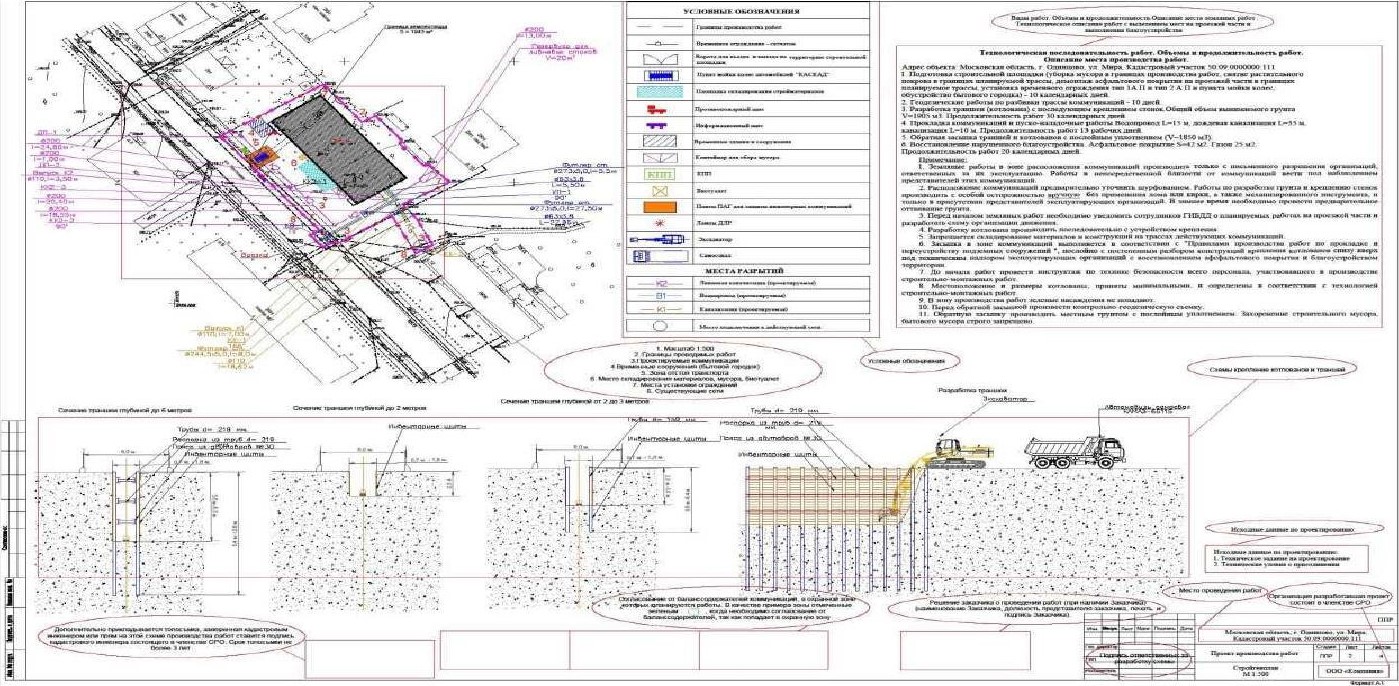 Приложение № 7Административного регламента предоставления Муниципальной услуги График производства земляных работФункциональное назначение объекта:_____________________________________________Адрес объекта:_______________________________________________________(адрес проведения земляных работ, кадастровый номер земельного участка)Исполнитель работ (должность, подпись, расшифровка подписи)М.П.(при наличии)	«__»___________20___г.Заказчик (при наличии) ______________________________________________________(должность, подпись, расшифровка подписи) М.П.(при наличии)	«__»___________20___г.Приложение № 8Административного регламента предоставления Муниципальной услугиАКТо завершении земляных работ и выполненном благоустройстве1________________________________________________________________________(организация, предприятие/ФИО, производитель работ)адрес:___________________________________________________________________Земляные работы производились по адресу:_____________________________________________Разрешение на производство земляных работ N_____ от______________Комиссия в составе представителя организации, производящей земляные работы (подрядчика):___________________________________________________________(Ф.И.О., должность)представитель организации, выполнившей благоустройство:______________________________________________________________________________________________________________________________(Ф.И.О., должность)представитель управляющей организации или жилищно-эксплуатационной организации:_______________________________________________________________________(Ф.И.О., должность)произвели освидетельствование территории, на которой производились земляные и благоустроительные работы, на «__»_____________г. и составила настоящий акт на предмет выполнения благоустроительных работ в полном объемеПредставитель организации, производившей земляные работы (подрядчик)__________________(подпись)Представитель организации, выполнившей благоустройство__________________(подпись)Представитель владельца объекта благоустройства, управляющей организации или жилищно-эксплуатационной организации__________________(подпись)Приложение:-   Материалы фотофиксации выполненных работ- Документ, подтверждающий уведомление организаций, интересы которых были затронуты при проведении работ (для обращений по основанию, указанному в пункте 6.1.3 настоящего Административного регламента)1 На акте проставляется отметка о согласовании с организациями, интересы которых были затронуты при проведении работ (службы, отвечающие за эксплуатацию инженерных коммуникаций, правообладатели земельных участков, на которых проводились работы) либо к акту прикладывается документ, подтверждающий соответствующее согласование (за исключением обращений по основанию, указанному в пункте 6.1.3 настоящего Административного регламента)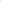 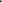 Приложение № 9к Административному регламентупредоставления Муниципальной услугиФормарешения о закрытии разрешения на осуществление земляных работ__________________________________________________________________наименование уполномоченного на предоставление услугиКому:___________________________(фамилия, имя, отчество (последнее - при наличии), наименование и данные документа, удостоверяющего личность - для физического лица; наименование индивидуального предпринимателя, ИНН, ОГРНИП - для физического лица, зарегистрированного в качестве индивидуального предпринимателя); полное наименование юридического лица, ИНН, ОГРН, юридический адрес - для юридического лица)Контактные данные:_________________________(почтовый индекс и адрес - для физического лица, в т. ч. зарегистрированного в качестве индивидуального предпринимателя, телефон, адрес электронной почты)РЕШЕНИЕ о закрытии разрешения на осуществление земляных работ№_______________                Дата_________________________________________________уведомляет Вас о закрытии разрешения на производство земляныхработ №___________________ на выполнение работ______________________, проведенных поадресу:_________________________________________________________________Особые отметки_________________________________________________________________________________________________________________________________________{Ф.И.О. должность уполномоченного сотрудника}Приложение № 10к Административному регламентупредоставления Муниципальной услугиПеречень и содержание административных действий, составляющих административные процедурыПорядок выполнения административных действий при обращении Заявителя (представителя Заявителя)________________________3  Не включается в общий срок предоставления государственной услуги.Уполномоченный орган    Почтовым отправлениемКГАУ «МФЦ Приморского края»Электронной почтойПриложение:Приложение:Сведения о сертификате электронной подписиУполномоченный орган    Почтовым отправлениемКГАУ «МФЦ Приморского края»Электронной почтойСведения о сертификате электронной подписиОтметка о продленииСведения о сертификате электронной подписиСведения о сертификате электронной подписи№ п/пНаименование работДата начала работ (день/месяц/год)Дата окончания работ(день/месяц/год)Сведения о сертификате электронной подписи№ п/пМесто выполнения действия/ используемая ИСПроцедурыДействияМаксимальный срок123451Ведомство/ПГСПроверка документов и регистрация заявленияКонтроль комплектности предоставленных документовДо 1 рабочего дня32Ведомство/ПГСПодтверждение полномочий представителя заявителяЗВедомство/ПГСРегистрация заявления4Ведомство/ПГСПринятие решения об отказе в приеме документов5Ведомство/ПГС/ СМЭВПолучение сведений посредством СМЭВНаправление межведомственных запросовДо 5 рабочих дней6Ведомство/ПГС/ СМЭВПолучение ответов на межведомственные запросыДо 5 рабочих дней8Ведомство/ПГСРассмотрение документов и сведенийПроверка соответствия документов и сведений установленным критериям для принятия решенияДо 5 рабочих дней9Ведомство/ПГСПринятие решенияПринятие решения о предоставлении услугиДо 1 часа10Ведомство/ПГСФормирование решения о предоставлении услуги№п/пМесто выполнения действия/ используемая ИСПроцедурыДействияМаксимальный срок1234511Ведомство/ПГСПринятие решения об отказе в предоставлении услуги12Ведомство/ПГСФормирование отказа в предоставлении услуги13модуль МОДВедомство/ПГСВыдача результата на бумажном носителе (опционально)Выдача результата в виде экземпляра электронного документа, распечатанного на бумажном носителе, заверенного подписью и печатью МФЦ/ВедомствеПосле окончания процедуры принятия решения